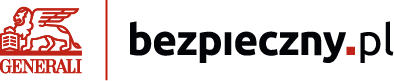 Komunikat dla Rodziców dotyczący ubezpieczenia NNW Szkolne Szanowni Rodzice,Informujemy, że w roku szkolnym 2021/2022 ze względu na obostrzenia sanitarne 
w placówkach oświatowych oraz bezpieczeństwo wszystkich uczniów, pracowników i Rodziców, nasza szkoła nie organizuje grupowego ubezpieczenia NNW dzieci 
i młodzieży, tzw. NNW szkolnego.Mogą Państwo skorzystać z  indywidualnego ubezpieczenia NNW z oferty Generali Towarzystwo Ubezpieczeń S.A. dostępne wyłącznie na stronie www.bezpieczny.pl. Jako placówka otrzymaliśmy specjalny link do e-ulotki, umożliwiający Państwu zakup indywidualnego ubezpieczenia szkolnego z 10% zniżką.https://bezpieczny.pl/nnw-szkolne/05501  Ponieważ ubezpieczenie to zawiera się internetowo, całkowicie unikamy ryzyka bezpośredniego kontaktu, zbierania składek czy podpisów – jest to najbezpieczniejsza pod względem sanitarnym możliwa opcja zawarcia polisy dla dziecka.Na portalu bezpieczny.pl Rodzic samodzielnie wybiera zakres ubezpieczenia 
i składkę, które najbardziej odpowiadają jego oczekiwaniom, preferencjom i potrzebom. Co ważne, w ramach jednej polisy może ubezpieczyć również swoje pozostałe dzieci.Po wypełnieniu wniosku o zawarcie ubezpieczenia, polisa zostanie wysłana na adres e-mail wskazany przez Rodzica.W sprawie wszelkich pytań czy wątpliwości odnośnie ubezpieczeń na portalu Bezpieczny.pl prosimy o kontakt z:
Dariusz Dzieszuk   tel. 601 557 500   Email:  ddzieszuk@bezpieczny.pl